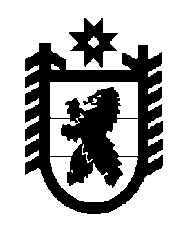 Российская Федерация Республика Карелия    РАСПОРЯЖЕНИЕГЛАВЫ РЕСПУБЛИКИ КАРЕЛИЯРассмотрев предложения органов исполнительной власти Республики Карелия по формированию Программы законодательных инициатив Главы Республики Карелия на январь-июнь 2016 года:1. Утвердить прилагаемую Программу законодательных инициатив Главы Республики Карелия на январь-июнь 2016 года (далее – Программа).2. Руководителям органов исполнительной власти Республики Карелия обеспечить подготовку и представление в Министерство юстиции Республики Карелия проектов законов, пояснительных записок, финансово-экономических обоснований к ним и других материалов, предусмотренных пунктом 27 Положения об организации законопроектной деятельности Главы Республики Карелия, утвержденного Указом Главы Республики Карелия от 31 июля 2013 года № 63,  не позднее первого числа месяца, установленного в Программе. 3. Согласованные в установленном порядке проекты законов, приложения к ним, другие материалы должны быть представлены в Министерство юстиции Республики Карелия в виде печатных и  электронных документов (в электронном виде направляются по электронной почте на адрес: pravo@mirsud.onego.ru).          Глава Республики  Карелия                                                               А.П. Худилайненг. Петрозаводск9 декабря  2015 года№ 433-рПрограммазаконодательных инициатив Главы Республики Карелияна январь-июнь 2016 года____________Утверждена распоряжением             Главы Республики Карелия                  от 9 декабря 2015 года № 433-р№п/пРабочее название законопроектаИсполнительСроки1.О единой дате начала применения на территории Республики Карелия порядка определения налоговой базы по налогу на имущество физических лиц исходя из кадастровой стоимости объектов налогообложенияМинистерство финансов Республики Карелияфевраль2.О разграничении полномочий органов государственной власти Республики Карелия в области отношений по найму жилых помещений жилищного фонда социального использования и наемных домовМинистерство строи-тельства, жилищно-коммунального хозяйства и энергетики Республики Карелияфевраль3.О внесении изменения в статью 9 Закона Республики Карелия «Об образовании»Министерство образования Республики Карелия март4.О внесении изменений в Закон Республики Карелия «О государственной поддержке инвестиционной деятельности в Республике Карелия» Министерство экономического развития Республики Карелиямарт5.О внесении изменений в Закон Республики Карелия «О некоторых вопросах охраны здоровья граждан в Республике Карелия»Министерство здравоохранения и социального развития Республики Карелияапрель6.О государственно-частном партнерстве, муниципально-частном партнерстве в Республике КарелияМинистерство экономического развития Республики Карелия май7.Об исполнении бюджета Республики Карелия за 2015 годМинистерство финансов Республики Карелиямай